ZAPISNIK SESTANKA DIJAŠKE SKUPNOSTI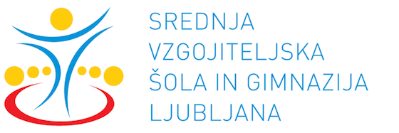 ( sreda, 14. september 2016 v učilnici B003)Odsotni oddelki: 6 (1H, 2A, 3C, 3H, 4E, 4G)Prisotni oddelki: 25DNEVNI REDNačrt dela v šolskem letu 2016/2017.Krst fazanov.Delo v oktobru in projektni dan na šoli.Razno. AD1Petra Vignjevič K. je na hitro predstavila načrt dela v tekočem šolskem letu, povedala datum počitnic, informativnega dneva ter ocenjevalnih obdobij.AD2Predsednik dijaške skupnosti je povedal, da se bo na šoli izvedel krst fazanov. Potekal bo v telovadnice šole 15.09.2016 ob 12:40. Udeleženci so vsi dijaki prvih letnikov, četrti letniki so gledalci, ostale dva letnika pa sta pri pouku.AD3Profesorica Vignjevič je predstavila delo v oktobru ter posebej poudarila projektni dan, ki bo 27.10.2016.Delo v oktobru:5.10.- Ekskurzija v Celovec – 4A, 4B, 4C7.10.- Izobraževanje PUD-PT8.10.- Ekskurzija s terenskim delom v Strunjanu – geografija na maturi7.10-8.10- Ekskurzija v Krušče – 3g14.10.- Šolsko tekmovanje iz znanja o sladkorni bolezni15.10.- Jesensko rajanje – 4A, 4B, 4C20.10.- Vzgojiteljada v Celju24.10.- Ekskurzija v Maribor, 4.G25.10.- Fotografiranje dijakov26.10 Ogled musicla 1001 noč ob 11. uri v MGL- 1. letniki in 2. letniki PV27.10.- Projektni dan na šoli28.10.- Ekskurzija v Pariz – 2. letniki PV in 2GAD4Pod točko razno smo se pogovarjali:- O malici. Vsi dijaki so zadovoljni z malico, edini komentar je bila količina, da bi pri Slorestu lahko bile večje porcije.- Določili smo tajnika dijaške skupnosti, ki je Špela Mihelčič.- Dijaki gimnazij so prosili za ločena stranišča na B stavbi.- Vsi dijaki šole naj bi dobili hudije s kapucami.Tajnica dijaške skupnosti na SVŠGLŠpela MihelčičMentorica dijaške skupnostiPetra Vignjevič K.